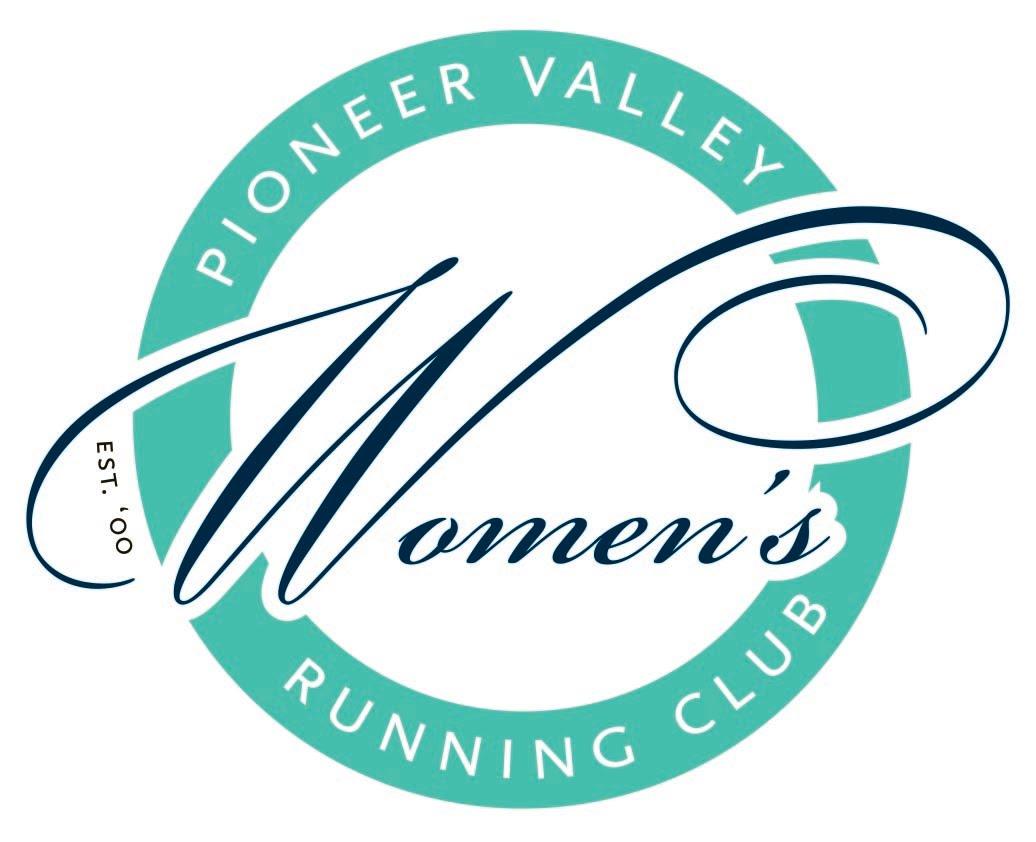 Pioneer Valley Women’s Running ClubAnnual ScholarshipThe Pioneer Valley Women’s Running Club (PVWRC) is the first and largest of all women’s running clubs in Northern Connecticut and Western Massachusetts.  Open to all area women, of all ages, and abilities, the PVWRC is dedicated to promoting good physical health and fitness through running, education, social endeavors, and charitable ventures.  The PVWRC is a civic-minded club that hopes to support a female runner in its local community through this annual scholarship fund.  The scholarship aims to reward a well-rounded, intelligent, civic-minded, college bound high school senior whose passion is running.PVWRC SCHOLARSHIP AWARD: $1000AWARDED ANNUALLY TO A FEMALE HIGH SCHOOL RUNNERSubmission Requirements   (Complete application; include attachments with names as necessary)Completed application-see page 2Recommendation letter from coach (recommendation from counselor or teacher is permitted if the coach can not speak to the selection criteria numbers 2, 3, and 4 below)Essay-attach a double-spaced typed essay, one-two pages in length addressing how your participation in running has influenced you as a person.Selection Criteria (rubric-presented in order of importance)Essay- Addressing the influence of running on the applicant’s lifeRunning history-commitment to running as a sport and lifelong activityWell roundedness-Involvement in high school and community activities in combination with athletic participation and academic achievement.Athletic achievement- Athletic awards, honors, achievementsReference letterA thoughtfully prepared and carefully edited application packageAPPLICATION DEADLINE:   _ April 30, 2017MAIL APPLICATION TO:Maryellen SullivanPVWRC Scholarship Chairperson38 Sequoia DriveFeeding Hills, MA 01030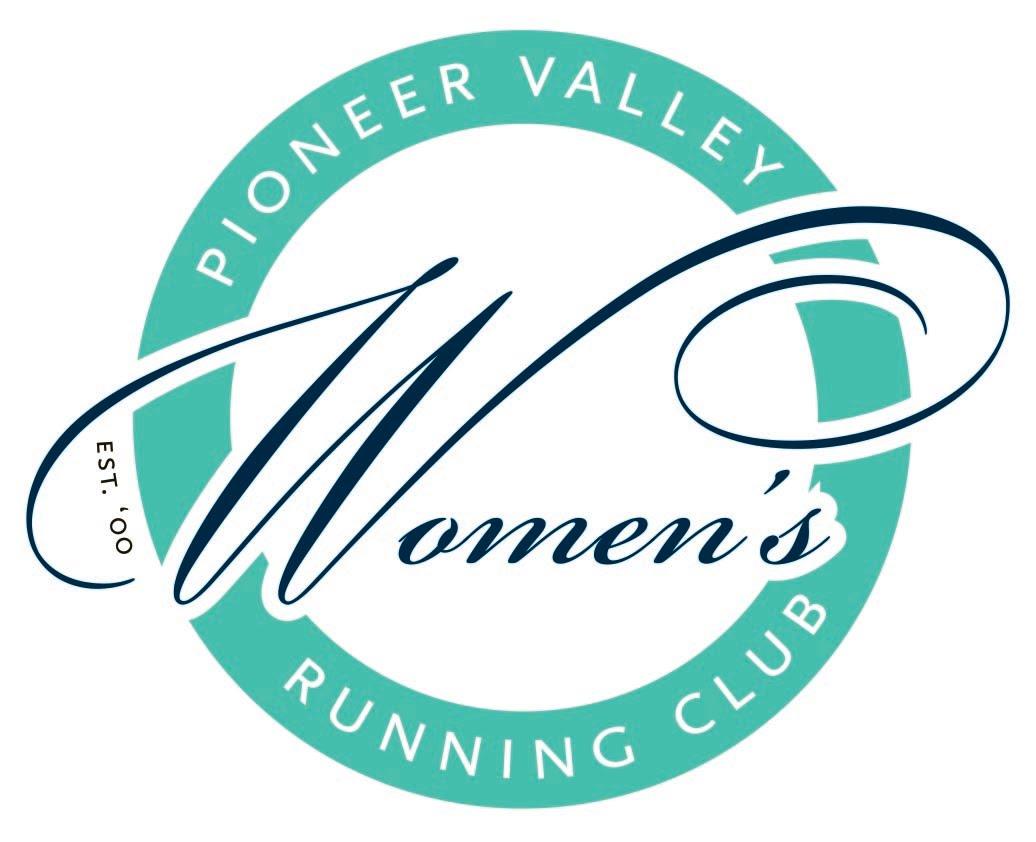 Pioneer Valley Women’s Running ClubAnnual Scholarship ApplicationName-____________________________________________________________________________________________________________________________Address-__________________________________________________________________________________________________________________________Phone-______________________________________________________E-Mail-_____________________________________________________________High School-_____________________________________________________________________________________________________________________List of colleges to which you have applied-________________________________________________________________________________________________________________________________________________________________________________________________________________________________________________________________________Running history-(Freshman, J.V. and Varsity Track, Cross Country, running clubs, camps, races etc., and number years participation)________________________________________________________________________________________________________________________________________________________________________________________________________________________________________________________________________________________________________________________________________________________________________________________________________________________________________________________________________________________________________________________________________________Athletic awards, honors, achievements-_______________________________________________________________________________________________________________________________________________________________________________________________________________________________________________________________________________________________________________________________________________________________________________________________________________________________________________________________________________________________________________________________________________________________________________________________________________________________________Scholastic awards, honors, achievements-____________________________________________________________________________________________________________________________________________________________________________________________________________________________________________________________________________________________________________________________________________________________________________________________________________________________________________________________________________________________________________________________________________________________________________________________________________________________________High school activities-___________________________________________________________________________________________________________________________________________________________________________________________________________________________________________________________________________________________________________________________________________________________________________________________________________________________________________________________________________________________________________________________________________________________________________________________________________________________________________________________Community activities-______________________________________________________________________________________________________________________________________________________________________________________________________________________________________________________________________________________________________________________________________________________________________________________________________________________________________________________________________________________________________________________